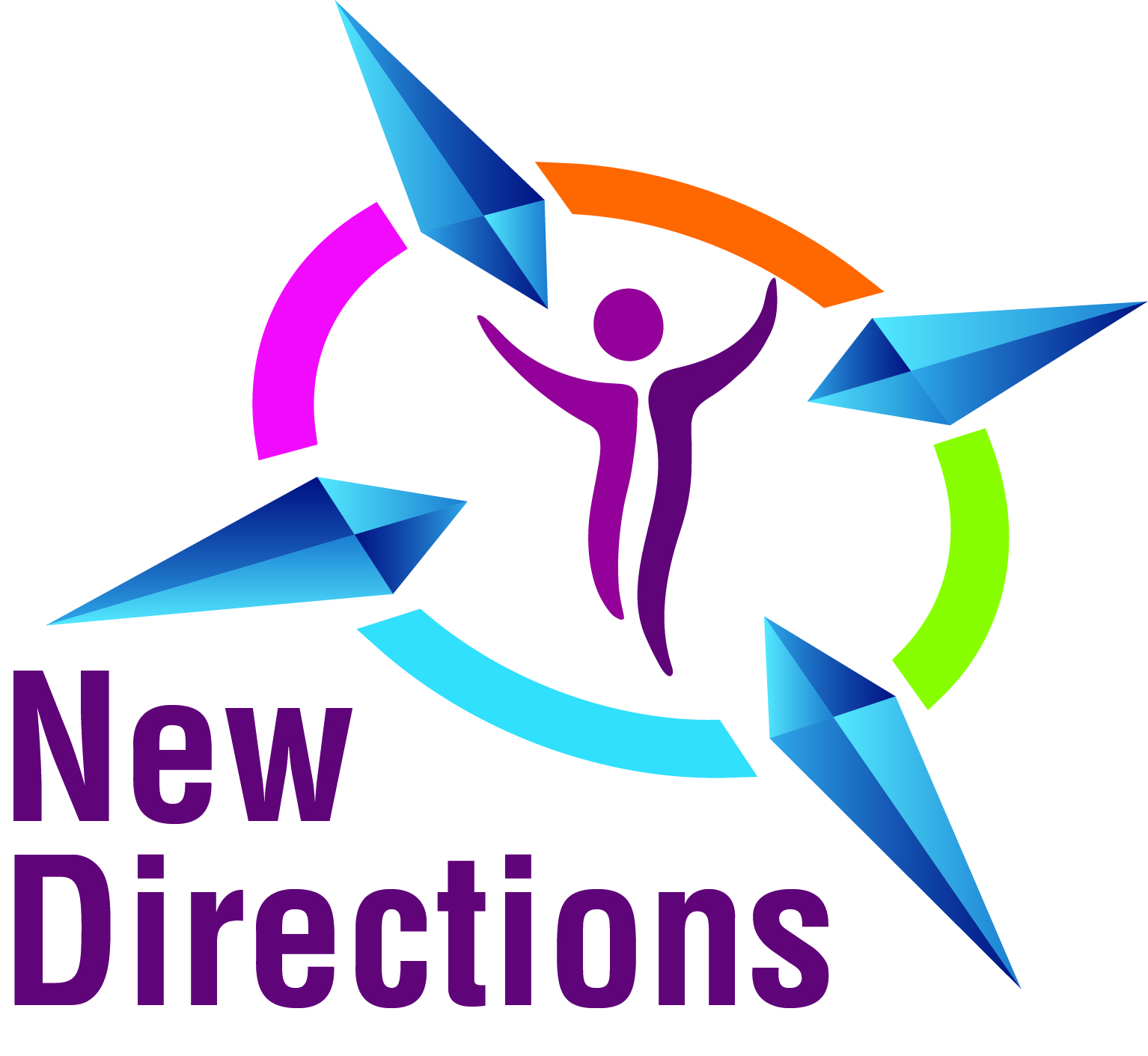 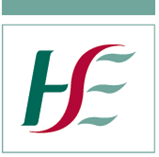 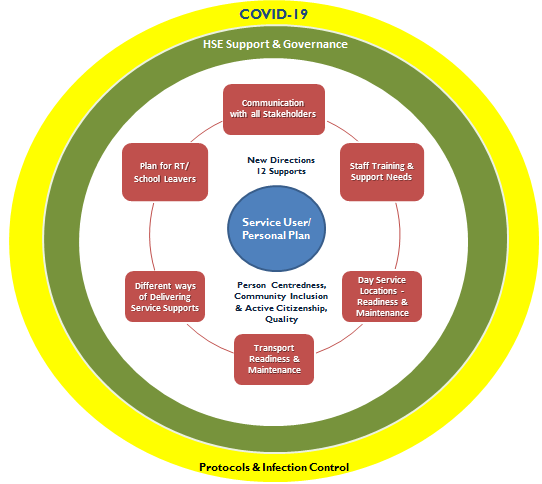 New Directions SubgroupJuly 2020Table of Contents9	Appendices	3Appendix 1	HSE Risk Assessment Tool HSE Integrated Risk Management Policy, 2017…………..	3Appendix 2 - Return to Day Service Form	6Appendix 3 - Return to Work Checklist	7Appendix 4 – Return to Work Form	25Appendix 5 – Attendance Log	26Appendix 6 – Risk Assessment of Transport	279 AppendicesAppendix 1	HSE Risk Assessment Tool	HSE Integrated Risk Management Policy, 2017Risk Assessment                      Low: 1 - 5, Medium: 6 - 12, High: 15 - 25                Appendix 2 - Return to Day Service FormAppendix 3 - Return to Work ChecklistService user – Personal PlansService User SpecificStaff Training and Support NeedsPre-return to work stepsRisk Assessment / HRTrainingRemote working Managing Mental Health and WellbeingDay Service Readiness and Maintenance CleaningBuilding Management SystemsHealth & SafetyPhysical DistancingEmergency responseManaging Third Parties: Contractors, Visitors, CustomersPPETransport Readiness and MaintenanceAppendix 4 – Return to Work FormReturn to Work Form to be completed 3 days in advance of the return to work. Employee Name: _______________________Location: ____________________________________This form has been adapted from the Health and Safety Authority -https://www.hsa.ie/eng/topics/covid-19/return_to_work_safely_templates_checklists_and_posters/Appendix 5 – Attendance LogAttendance LogPlease Sign In BelowAppendix 6 – Risk Assessment of Transport1. IMPACT TABLENegligibleMinorModerateMajorExtremeHarm to a PersonAdverse event leading to minor injury not requiring first aid.No impaired Psychosocial functioning.Minor injury or illness, first aid treatment required<3 days absence< 3 days extended hospital stayImpaired psychosocial functioning greater than 3 days less than one monthSignificant injury requiring medical treatmente.g. Fracture and/or counselling.Agency reportable, e.g. HSA, Gardaí (violent and aggressive acts).>3 Days absence3-8 Days extended hospital StayImpaired psychosocial functioning greater than one month less than six monthsMajor injuries/long term incapacity or disability (loss of limb) requiring medical treatment and/or counsellingImpaired psychosocial functioning greater than six months.Incident leading to death or major permanent incapacity.Event which impacts on large number of individuals or member of the publicPermanent psychosocial functioning incapacity.Individual ExperienceReduced quality of individual experience related to inadequate provision of informationUnsatisfactory individual experience related to less than optimal treatment and/or inadequate information, not being to talked to & treated as an equal; or not being treated with honesty, dignity & respect - readily resolvableUnsatisfactory individual experience related to less than optimal treatment resulting in short term effects (less than 1 week)Unsatisfactory individual experience related to poor treatment resulting in long term effectsTotally unsatisfactory individual outcome resulting in long term effects, or extremely poor experience of support provisionCompliance (Statutory, Clinical, Professional & Management)Minor non-compliance with internal PPPG’s. Small number of minor issues requiring improvementSingle failure to meet internal PPPG’s. Minor recommendations which can be easily addressed by local managementRepeated failure to meet internal PPPG’s. Important recommendations that can be addressed with an appropriate management action plan.Repeated failure to meet external standards. Failure to meet national norms and standards / Regulations (e.g. Mental Health, Child Support Act etc).Critical report or substantial number of significant findings and/or lack of adherence to regulations.Gross failure to meet external standards Repeated failure to meet national norms and standards / regulations.Severely critical report with possible major reputational or financial implications.Objectives / ProjectsBarely noticeable reduction in scope, quality or schedule.Minor reduction in scope, quality or schedule.Reduction in scope or quality of project; project objectives or schedule.Significant project over – run.Inability to meet project objectives. Reputation of the organisation seriously damaged.Business ContinuityInterruption in a service which does not impact on the delivery of individual support or the ability to continue to provide service.Short term disruption to service with minor impact on individual support.Some disruption in service with unacceptable impact on individual support. Temporary loss of ability to provide serviceSustained loss of service which has serious impact on delivery of individual support or service resulting in major contingency plansbeing involvedPermanent loss of core service or facility. Disruption to facility leading to significant ‘knock on’ effectAdverse Publicity / ReputationRumours, no media coverage. No public concerns voiced.Little effect on staff morale. No review/investigation necessary.Local media coverage – short term. Some public concern.Minor effect on staff morale / public attitudes. Internal review necessary.Local media – adverse publicity.Significant effect on staff morale & public perception of the organisation. Public calls (at local level) for specific remedial actions.Comprehensive review/investigation necessary.National media/ adverse publicity, less than 3 days. News stories & features in national papers. Local media – long term adverse publicity.Public confidence in the organisation undermined. HSE use of resources questioned. Minister may make comment. Possible questions in Dail. Public calls (at national level) for specific remedial actions to be taken possible HSE review/investigationNational/International media/ adverse publicity, > than 3 days. Editorial follows days of news stories & features in National papers.Public confidence in the organisation undermined.HSE use of resources questioned. CEO’s performance questioned. Calls for individual HSE officials to be sanctioned. Taoiseach/Minister forced to comment or intervene. Questions in the Dail. Public calls (at national level) for specificremedial actions to be taken. Court action. Public (independent) Inquiry.Financial0.33% of budget deficit0.33 – 0.5% of budget deficit0.5 – 1.0% budget deficit1.0 – 2.0% of budget deficit> 2.0% of budget deficitEnvironmentNuisance Release.On site release contained by organisation.On site release contained by organisation.Release affecting minimal off-site area requiring external assistance (fire brigade, radiation, protection service etc.)Toxic release affecting off-site with detrimental effect requiring outside assistance.Reference Number:                                                                                                                                                                                                                                    Region:                                                           Reference Number:                                                                                                                                                                                                                                    Region:                                                           Reference Number:                                                                                                                                                                                                                                    Region:                                                           Reference Number:                                                                                                                                                                                                                                    Region:                                                           Reference Number:                                                                                                                                                                                                                                    Region:                                                           Reference Number:                                                                                                                                                                                                                                    Region:                                                           Reference Number:                                                                                                                                                                                                                                    Region:                                                           Reference Number:                                                                                                                                                                                                                                    Region:                                                           Reference Number:                                                                                                                                                                                                                                    Region:                                                           Reference Number:                                                                                                                                                                                                                                    Region:                                                           Reference Number:                                                                                                                                                                                                                                    Region:                                                           Reference Number:                                                                                                                                                                                                                                    Region:                                                           Reference Number:                                                                                                                                                                                                                                    Region:                                                           Reference Number:                                                                                                                                                                                                                                    Region:                                                           Occupational Risk Assessment:                                          Occupational Risk Assessment:                                          Designated Centre/House/Location:   Designated Centre/House/Location:   Designated Centre/House/Location:   Designated Centre/House/Location:   Person in Charge: Person in Charge: Person in Charge: Person in Charge: Person in Charge: Person in Charge: Person in Charge: Clinical Risk Assessment:Clinical Risk Assessment:Assessment Date/Time:  Assessment Date/Time:  Assessment Date/Time:  Assessment Date/Time:  Review Date: Review Date: Review Date: Review Date: Review Date: Review Date: Review Date: Primary Person Completing Form.  Primary Person Completing Form.  Primary Person Completing Form.  Primary Person Completing Form.  Person 3.  Person 3.  Person 3.  Person 3.  Person 4. Person 4. Person 4. Person 4. Person 4. Person 4. Person 4. Risk Assessment Scope:                                What is the task or activity being performed?Risk Assessment Scope:                                What is the task or activity being performed?Risk Assessment Scope:                                What is the task or activity being performed?Hazards What are the potential causes of harm?Who is At Risk?           Who might be harmed by the hazard?How many persons at risk?Duration of Exposure?Who is At Risk?           Who might be harmed by the hazard?How many persons at risk?Duration of Exposure?What is The Risk?How could harm be caused by the hazard?What type of harm could result from the hazard?Risk Control Measures What protective and preventive measures are already in place to control the associated risks?  Additional Control MeasuresAre any further protective and preventative measures required to control the associated risks?                                 Action ByTarget Completion DateYour nameYour service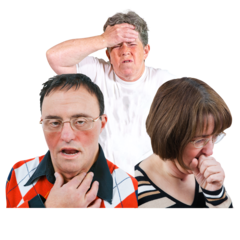 Have you had a fever or sore throat or a runny nose or loss of taste or smell or been short of breath or felt like flu in the last 14 days?Tick yes or no.Yes No  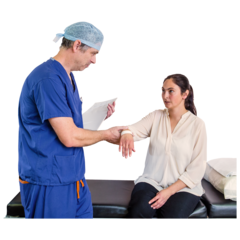 Have you been told you have Covid-19 in the last 14 days?Tick yes or no. Yes No  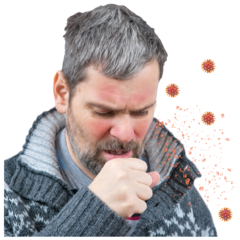 Have you been told you were in contact with someone who has Covid-19 and told to stay home?Tick yes or no.Yes No  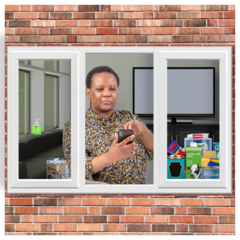 Have you been told to stay at home because of your health at this time?Tick yes or no. YesNo   SignedPrint nameDateRefChecklistYesNoN/AAction1Will there be any high risk face to face activity taking place with service users, is there a mechanism for conducting risk assessments to manage this?2Is there specific guidance/information available for service users in relation to coming on site? If not?  there needs to be some communication to service users and families re coming on site for drop offs, meetings , attendance at services3Are there implications for transport and has a guidance been developed for same?4Is there a need to review maximum numbers of service users who can access service at any given time?5Does this take account of individual risk assessments and plan for specific needs particularly where there are issues with capacity and ability to comply with social distancing?6Is there a plan for appointment schedules and is there a need for a central coordination point for appointments?7Are other alternative service delivery options considered?  E.g. alternate days, part time morning or afternoons8Are there adequate protocols in place to support new ways of working?9Is there a consultation process in place with Adult Day service users, supported by family and advocates where appropriate to agree new individual plans and schedules?10Is there relevant training and accessible information available for service users  11Have personal plans of each service user been reviewed to address their priority needs during the year ahead. Ensure that the revised plan captures any needs identified since COVID commencement and also new approaches to meeting needs using remote supports and the use of technology. 12Where day services and residential services are provided by different service providers is there a MOU to address infection control to maintain safety of all.RefChecklistYesNoN/AAction1Is there a COVID-19 illness policy in place? (This may form part of the COVID-19 Response Plan)2Is the Return to Work form in place? (See Appendix 4)3Who is responsible for managing (issuing, reviewing, archiving) the form?4Do all employees know what the notification process is and the consequences if they do not follow the policy notification procedures?5Does the absence/sick leave policy/procedure need to be reviewed?6Is the responsibility for tracking absence assigned?7Is the responsibility for approving return to work assigned?8Is the responsibility for conducting contact logging assigned?9Are employees aware of the purpose of the contact log?10Is the responsibility for liaising with the HSE assigned?11Is the responsibility for dissemination of HSE COVID-19 info assigned?12Are employees aware of their responsibilities with regard to self- isolation?13Is there a contract in place with an Occupational Health Service or general medical provider?RefChecklistYesNoN/AAction1Have Risk Assessments been created and updated in response to hazards associated with COVID-19?HSE Guidance on Staff travel during COVID 19 Outbreak - Things to consider when you and your employees are to engage in travel?2Do risk assessments address sensitive risk groups and vulnerable staff to include young workers, older workers, pregnant workers, workers with an underlying condition?Workers with a disability e.g. visual/hearing impairment, learning disability category. https://www2.hse.ie/conditions/coronavirus/people-at-higher-risk.html 3Have individual risk assessments & medical assessments been conducted for employees in a higher risk category /group4Have relevant business (HR/OHS/GDPR) policies such as absence, sick leave etc been reviewed and updated to reflect COVID-19 requirements?RefChecklistYesNoN/AAction1Has a reinduction/induction training been created?2Who is responsible for delivering this training?3Are employees aware of their responsibilities in attending training?3   4Are existing training delivery systems (including online systems) fit for purpose?5Is existing training content fit for purpose?6Are there arrangements in place to keep staff appraised of COVID-19 related information to include (non exhaustive)the symptoms how each individual can protect themselves  what to do if a staff member becomes symptomatic at work  any current restrictions in place (e.g. travel for work etc.) the rationale behind social distancinggood hygiene measures to include hand hygiene, cough etiquette and cleaning?https://www.hseland.ie/dash/InterestedIn/Covid19RefChecklistYesNoN/AAction1Are managers and staff aware of the GD:011:00 HSE Guideline Document COVID-19 Home Working?2Is there a Remote Work Policy in place?3Has the Insurance Company been notified of remote work arrangements?4Have medically vulnerable employees been prioritised for remote working?5Have individual Risk/ErgonomicAssessments been conducted?6Has training been provided?   7Has appropriate IT and other equipment been provided?8If ergonomic concerns are identified- does the employee know who to report them to?9Are communication channels between employer and employees defined?10Are working time controls in place?11Are GDPR controls in place?RefChecklistYesNoN/AAction1Are there supports in place for employees who are experiencing existing or new Mental Health issues such as anxiety?2Have the employees been informed/reminded of these supports?3Do existing procedures need to be reviewed and updated?4Is there an Employee AssistanceProgramme (EAP) in place?5Have the supports already available from the HSA been considered? Workplace Stress and WorkPositive.RefChecklistYesNoN/AAction1Have cleaning arrangements been reviewed and documented in line with Public Health Guidance? (European centre for Disease Prevention ( March 2020) Disinfection of environments in healthcare and non healthcare settings potentially contaminated with SARS-CoV-2)2Are existing cleaning arrangements fitfor purpose?3Have high contact points been identified for more frequent cleaning?   4Are cleaning materials appropriate for use? Are new materials added to the chemical list?5Are Hand Sanitisers provided at appropriate locations?6Is there a clean desk policy in place?If not- this must be considered.7Are local desk and IT equipment cleaning materials available? (e.g. phones, keyboard, desk)8Have all staff / cleaners been re-inducted and/or re-trained as appropriate?9Has appropriate PPE been provided to cleaners?10Is there adequate supervision of cleaning arrangements?11Are cleaning specifications in place to for the facilities being used?12Are staff designated with cleaning roles adequately trained to undertake cleaning and disinfecting appropriately?13Is there appropriate HSE Covid-19 signage in place?14Should soft furnishings in common areas be removed? (e.g. cushions)15Are adequate bins and wipes provided for office staff to clean desks and dispose of rubbish / tissues?16Should other items at contact pointsbe removed? (e.g. ornaments)17Can touchless technology be introduced at contact points such as entry points?18Where visitor facing roles - does the cleaning protocol reflect the visible cleaning of contact points?RefChecklistYesNoN/AAction1Is the Planned Preventative Maintenance (PPM) Schedule up to date?2Are Life Safety Systems tested and in operational order? (e.g. fire alarmsystems)   3Have Heating Ventilation Air Conditioning (HVAC) systems been inspected? Filters changed? Are upgrades required- refer to CIBSE4Are water systems flushed and sterilised?5Can additional bicycle storage facilities be provided?6Can additional car parking be offered?RefChecklistYesNoN/AAction1Is there a Competent Person appointed to manage Health and Safety? Ref: Section.18 SHWW Act, 2005    2Are there arrangements in place for Safety Consultation and Safety Representatives? or equivalent such as Safety Committee.Ref: Section 25 & 26 of SHWW Act,2005  3Is there a Business COVID-19Response Plan in place?Framework for the Resumption of Adult Disability Day Services  4Is there an up to date Safety Statement in place reflecting the changes made by COVID-19?5Are there contact details and processes available for staff to access local IPC or Public Health Support?RefChecklistYesNoN/AAction1Can capacity in the building be reduced / increased? consider all options - Remote working / supports is the preferred control where possible aligned to New Directions core values?2Are all work areas including stations/Office spaces/Desks compliant with the 2 metres distance? 3Have staff been advised of the requirement to move without delay through corridors of less than 2 metres wide?4Are Physical Screens or Guarding required?5Can work areas be redesigned orReconfigured to support safe distancing?6Are controls in place in the canteen/local arease.g. supervision, staggering use, extend times, removing chairs/tables, queue systems etc7Can payment systems in canteens or food and drink dispensers receive contactless payments?  8Can employees be organised into teams who consistently work and take breaks together? 9When catering is provided, can food options be pre-packed, menu options reduced?10Are lifts being controlled? Encourage stair use where appropriate? Are they being prioritised for usage for persons with reduced mobility?11Are water dispensers controlled to include frequent and adequate cleaning measures? (Consider dispensing, no personal drinking containers to be used when contact required).12Are controls in place to reduce capacity in meeting rooms? e.g. signs posting maximum capacity, remove chairs etc. Can the meeting be held virtually?13Have access controls been considered for the Reception Area? e.g. To manage numbers, monitor entry etc14Can close contact with reception staff be eliminated or reduced? e.g. screens, marked out waiting area.  15Is there appropriate HSE Covid-19Social Distancing signage in place?https://www.hse.ie/eng/services/news/newsfeatures/covid19-updates/partner-resources/16For employees using public transport- are flexible working times being Considered / offered?  17Access into and leaving the building: Can distancing be implemented for both staff, service users (as appropriate) and visitors arriving at similar/same times?Is parking accessible for mobility impaired people.  18Are self-declaration forms held in line with GDPR requirements?  19Are control measures applied in locker room/showers/other welfare facilities?20Is a no handshaking policy implemented where it is possible?21Has interaction between employees and visitors been eliminated or significantly reduced?22Have physical barriers been erected where possible and practical?23Is there appropriate advice/signage in place throughout the premises?- Is Easy to read signage in place?ChecklistYesNoN/AAction1Fire Procedures- are changes required to reflect new staff numbers, new layout etc?2Occupational First Aid: Are changes required to ensure adequate coverage?   3Are First Aiders aware/briefed on newCOVID-19 requirements?   4Is PPE available to First Aiders? Note:PHECC protocol.5Can employees who become symptomatic in work be designated a separate room if unable to leave the facility immediately space?6Is there a protocol in place describing the steps to be taken before returning to the workplace? (See Appendix 4)   7Are training certifications still valid forEmergency Response Team members?RefChecklistYesNoN/AAction 1Is the Contractor Management procedure fit for purpose? e.g. consider how contractors will adhereto new site/building requirements.Infection Prevention & Control Guidelines for maintenance staff & contractors providing services in HSE Health & Social Care Facilities including clinical settings during COVID - 19 Pandemic V1 2/6/2020   2Is there a system for recording visits to the site? (See Appendix 5 – Attendance Log)  3Have actions been considered when contract or contingency staff become unwell / symptomatic / identified as a close contact?   4Have third party notices been considered? e.g. to cover visitors, delivery management, couriers, mailproviders, customers etc5Are suitable Hand Washing facilities and/or sanitisers available?RefChecklistYesNoN/AAction1Have Risk Assessments been conducted for all tasks that may require PPE?HSE Guidance on Staff travel during COVID 19 Outbreak - Things to consider when you and your employees are to engage in travel?2Has the HPSC guidance been consulted in relation to use of PPE?HSE and HPSC website 3Has the suitable PPE been sourced and provided?4Has the PPE inventory/register been updated to reflect COVID-19 requirements?5Have employees been trained on proper use, cleaning, storage and disposal of PPE?6Are PPE inspection arrangements in place?7Are disposal arrangements reflected in the Waste Management procedure?RefChecklistYesNoN/AAction1Has the Transport Risk Assessment been completed – see Appendix 6.2Do staff conduct travel for work in line with HSE Guidance on Staff travel during COVID 19 Outbreak - Things to consider when you and your employees are to engage in travel?3Has the Travel Policy been updated to reflect COVID-19 travel restrictions?4Have the employees been notified of these changes?5Has the Driver Safety Policy been updated to reflect COVID-19?6Have car sharing practices been updated to reflect the risk?7Have hand sanitisers and cleaning equipment been provided?8Are suitable remote meeting systems in place to avoid travel readily available to all employees?9Have those who share a company car been confined to the same group of people or can it be eliminated to one employee per company vehicle?No1. Do you have symptoms of cough, fever, high temperature, sore throat, loss of taste or smell, runny nose, breathlessness or flu like symptoms now or in the past 14 days? 2. Have you been diagnosed with COVID-19 infection in the last 14 days? 3. Have you been told you are a Contact of COVID-19 and should self-isolate?4. Have you been advised by a doctor to cocoon at this time? Signature: _________________Line Manager Signature: _______________Print Name: _________________ Print Name: _______________Date: _________________Date: _______________DateNameVisit For?Time InTime OutSignature YESNOACTION1Will the driver be  keeping a private and confidential passenger manifest for use if contact tracing subsequently becomes necessary and will all passengers (&/or family member)  be made aware that such a list is being kept and the purpose for which the data will be used if required?2Will information cards indicating good hand hygiene, respiratory etiquette and other applicable precautions be displayed within vehicles?3Will cleaning products and tissues be available within the vehicle to clean the surfaces which are most frequently contacted at the start and end of the journey? e.g.  external door handle,key(s)/fob(s) , steering wheel, dashboard (including driver switches), inside door buttons/latches (to include window switches/ latches), seat belt and buckles, indicator,light switch,      gear stick, hand brake,fuel filler cap  and release buttontouchscreens/ buttons (including radio and ventilation controls)mobile phone and handset,internal mirror, handrails, chairs and arm rests, controls for lift etc. - The type of cleaning method chosen must take into consideration the type of surface being cleaned. (Note: Disinfectant should not be used unless there is a specific requirement - for example a spill of body fluids)5Is the date, time and cleaning regime of the vehicle recorded? 6Is waste kept in a suitable lidded receptacle and removed from vehicle at the end of each journey?  Use of Private TransportUse of Private TransportUse of Private TransportUse of Private TransportYESNOACTION1Are staff aware that car-pooling is not advised? 2Are staff aware of the need to travel separately? 3Are staff advised to keep detergent impregnated wipes/ cleaning products and tissues available within the vehicle to clean the surfaces which are most frequently contacted at the start and end of your journey? e.g.external door handle,key(s)/fob(s),steering wheel, dashboard (including driver switches),inside door buttons/latches (to include window switches/ latches), indicator,light switchmobile phone and handset,internal mirror, seat belt buckles, gear stick, hand brake, fuel filler cap  and release button  touchscreens/ buttons (including radio and ventilation controls)- The type of cleaning method chosen must take into consideration the type of surface being cleaned. 